Základní škola a Mateřská škola Mělnické Vtelno, okres Mělník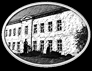 Hlavní 149, 277 38 Mělnické Vtelno,tel: 326 337 107 e-mail: skola@zsvtelno.cz, IČO: 70992517Žádost o ukončení předškolního vzděláváníve školním roce 20__ / 20__Žádám o ukončení předškolního vzdělávání dítěte:Jméno a příjmení: …………………………………………Datum narození: …………………………………………Adresa trvalého pobytu: ………………………………….                                           …………………………………..Zákonný zástupce dítěte:Jméno a příjmení: …………………………………………Datum narození: …………………………………………Adresa trvalého pobytu: ………………………………….Telefon: ……………….…………………………………..Moje dítě bylo do MŠ přijato pod č.j. …………… …………………..                                                                                ode dne ………….Nyní žádám o ukončení předškolního vzdělávání ke dni ……………..z důvodu ………………………………………………………………Dne: ………………                           Podpis: ………………………….Údaje jsou důvěrné podle zákona č. 256/1992 Sb., o ochraně osobních údajů v informačních systémech, zákon č. 106/1999 Sb., o osobním přístupu k informacím a zákon č. 101/2000 Sb., o ochraně osobních údajů a o změně některých zákonů.